ПРОЕКТО внесении изменений в решение«О бюджете  сельского поселения Арлановский сельсовет муниципального района Краснокамский районРеспублики Башкортостан на  2018 годи на плановый период 2019-2020 годов» от 18.12.2017 г. № 181Совет сельского поселения Арлановский сельсовет муниципального района Краснокамский район Республики Башкортостан  р е ш и л :внести в решение "О бюджете сельского поселения Арлановский сельсовет муниципального района Краснокамский район Республики Башкортостан на 2018 год и на плановый период 2019-2020 годов» от 18.12.2017 г. № 181" следующие изменения:пункт 1 изложить в следующей редакции:«Утвердить основные характеристики бюджета сельского поселения Арлановский сельсовет муниципального района Краснокамский район Республики Башкортостан (далее бюджет сельского поселения) на 2017 год:1) прогнозируемый общий объем доходов бюджета  сельского поселения в сумме 6709724,75 рублей.2) общий объем расходов бюджета сельского поселения в сумме 7048173,97 рублей.Приложения  № 3, № 4, № 5, № 6, № 7 изложить в новой редакции.       3. Данное решение вступает в силу со дня подписания и подлежит обнародованию в установленном порядке.        Глава сельского поселения           Арлановский сельсовет        Муниципального района        Краснокамский район        Республики Башкортостан                                                      Р.А.СатаеваБАШКОРТОСТАН РЕСПУБЛИКАҺЫКРАСНОКАМА РАЙОНЫ МУНИЦИПАЛЬ РАЙОНЫ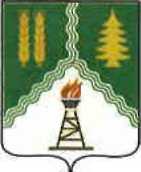 РЕСПУБЛИКА БАШКОРТОСТАНМУНИЦИПАЛЬНЫЙ РАЙОНКРАСНОКАМСКИЙ РАЙОНАРЛАНАУЫЛ СОВЕТЫАУЫЛ БИЛӘМӘҺЕ СОВЕТЫСОВЕТСЕЛЬСКОГО ПОСЕЛЕНИЯАРЛАНОВСКИЙ СЕЛЬСОВЕТ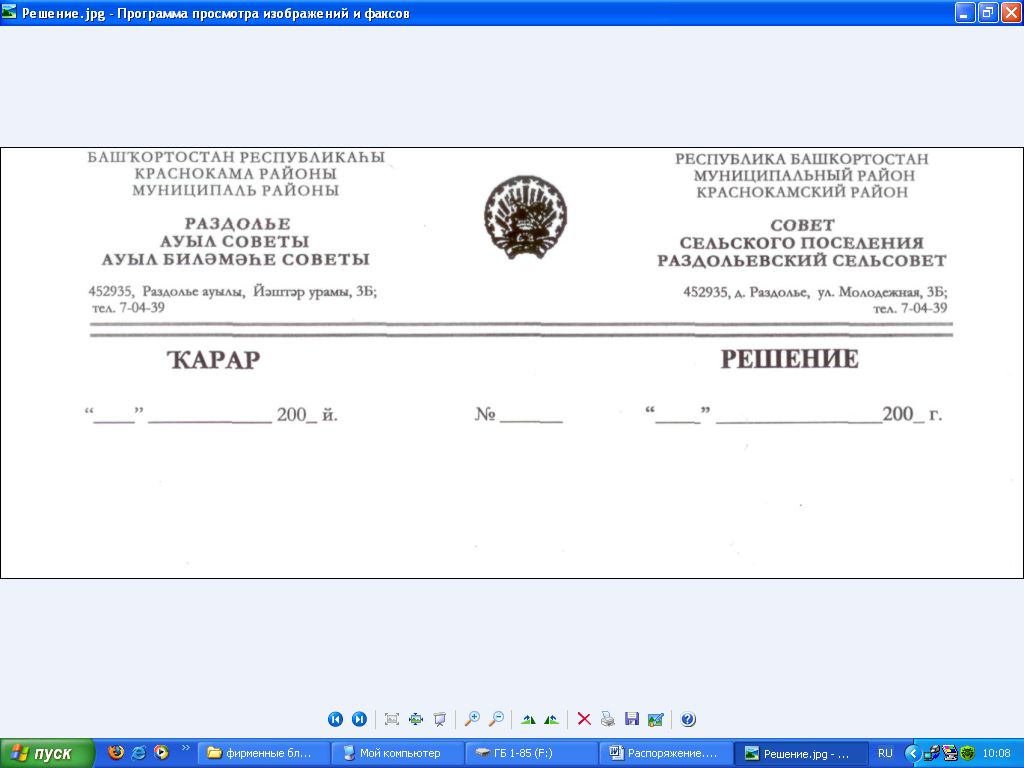         «___»________20___  й.                  № ___«___»____________20___  г.